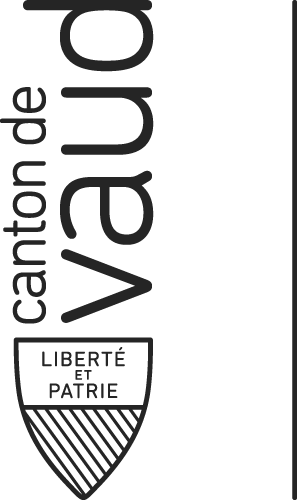 Direction générale du territoire et du logementDirection du logementAv. de l’Université 5, 1014 Lausanne021 316 74 11-info.dgtl@vd.chTravaux généraux excédant les 20 % de la valeur ECA de l’immeuble ou de la partie touchée - transformation - démolition - changement d’affectation d’un logementPréservation du parc locatif (Loi du 10 mai 2016 sur la préservation et la promotion du parc locatif - LPPPL, BLV 840.15)53Edition 12/2023A envoyer à l’Office communal du logement (s’il y en a un) ou à la Municipalité de la commune du lieu de situation de l’immeuble.A envoyer à l’Office communal du logement (s’il y en a un) ou à la Municipalité de la commune du lieu de situation de l’immeuble.A envoyer à l’Office communal du logement (s’il y en a un) ou à la Municipalité de la commune du lieu de situation de l’immeuble.A envoyer à l’Office communal du logement (s’il y en a un) ou à la Municipalité de la commune du lieu de situation de l’immeuble.A envoyer à l’Office communal du logement (s’il y en a un) ou à la Municipalité de la commune du lieu de situation de l’immeuble.A envoyer à l’Office communal du logement (s’il y en a un) ou à la Municipalité de la commune du lieu de situation de l’immeuble.A envoyer à l’Office communal du logement (s’il y en a un) ou à la Municipalité de la commune du lieu de situation de l’immeuble.A envoyer à l’Office communal du logement (s’il y en a un) ou à la Municipalité de la commune du lieu de situation de l’immeuble.Numéro de dossier DIL 	 (laisser libre)Numéro de dossier DIL 	 (laisser libre)Numéro de dossier DIL 	 (laisser libre)Numéro CAMAC :      Numéro CAMAC :      Numéro CAMAC :      Numéro CAMAC :      Numéro CAMAC :      1.Renseignements générauxRenseignements générauxRenseignements générauxRenseignements générauxRenseignements générauxRenseignements générauxRenseignements généraux1.1Commune :      District :      District :      District :      District :      District :      District :      1.2Lieu dit et/ou adresse :      Lieu dit et/ou adresse :      Lieu dit et/ou adresse :      Lieu dit et/ou adresse :      Lieu dit et/ou adresse :      Lieu dit et/ou adresse :      Lieu dit et/ou adresse :      1.3N° de parcelle :      n° ECA :      	 Date de construction de l’immeuble :      n° ECA :      	 Date de construction de l’immeuble :      n° ECA :      	 Date de construction de l’immeuble :      n° ECA :      	 Date de construction de l’immeuble :      n° ECA :      	 Date de construction de l’immeuble :      n° ECA :      	 Date de construction de l’immeuble :      1.4Propriétaire :      Propriétaire :      Propriétaire :      Propriétaire :      Propriétaire :      Propriétaire :      Propriétaire :      1.5Nom et adresse électronique de la personne de contact :      Nom et adresse électronique de la personne de contact :      Nom et adresse électronique de la personne de contact :      Nom et adresse électronique de la personne de contact :      Nom et adresse électronique de la personne de contact :      Nom et adresse électronique de la personne de contact :      Nom et adresse électronique de la personne de contact :      2.Demande de rénovation excédant les 20 % de la valeur ECA de l’immeuble ou de la partie touchée – transformation - démolitionDemande de rénovation excédant les 20 % de la valeur ECA de l’immeuble ou de la partie touchée – transformation - démolitionDemande de rénovation excédant les 20 % de la valeur ECA de l’immeuble ou de la partie touchée – transformation - démolitionDemande de rénovation excédant les 20 % de la valeur ECA de l’immeuble ou de la partie touchée – transformation - démolitionDemande de rénovation excédant les 20 % de la valeur ECA de l’immeuble ou de la partie touchée – transformation - démolitionDemande de rénovation excédant les 20 % de la valeur ECA de l’immeuble ou de la partie touchée – transformation - démolitionDemande de rénovation excédant les 20 % de la valeur ECA de l’immeuble ou de la partie touchée – transformation - démolition2.1Les documents suivants doivent être fournisLes documents suivants doivent être fournisétat locatif de l’immeuble avant/après travaux, en format électronique* (logements et locaux commerciaux, avec indication des surfaces nettes, typologies, noms des locataires, montants des loyers nets et frais accessoires)estimation du coût des travaux (CFC 3 chiffres, 1 à 5 yc les honoraires) avec descriptif sommaire en format électronique* (fichier Excel ou Word enregistré en format PDF, pas de document scanné)copie de la police d’assurance incendie (ECA) avec le détail des valeurs et des volumes ECArapport technique et/ou photographies sur l’état actuel de l’immeuble* fichier Excel ou Word enregistré en format PDF, pas de document scanné Indiquer le loyer mensuel net (sans les frais de chauffage et d’eau chaude ni les taxes d’épuration et d’évacuation des déchets).Un exemplaire des plans de situation, étages, coupes et façades au 1/100e relatifs à la situation présente et future pourra être demandé par l’autorité communale ou par la Direction du logement.état locatif de l’immeuble avant/après travaux, en format électronique* (logements et locaux commerciaux, avec indication des surfaces nettes, typologies, noms des locataires, montants des loyers nets et frais accessoires)estimation du coût des travaux (CFC 3 chiffres, 1 à 5 yc les honoraires) avec descriptif sommaire en format électronique* (fichier Excel ou Word enregistré en format PDF, pas de document scanné)copie de la police d’assurance incendie (ECA) avec le détail des valeurs et des volumes ECArapport technique et/ou photographies sur l’état actuel de l’immeuble* fichier Excel ou Word enregistré en format PDF, pas de document scanné Indiquer le loyer mensuel net (sans les frais de chauffage et d’eau chaude ni les taxes d’épuration et d’évacuation des déchets).Un exemplaire des plans de situation, étages, coupes et façades au 1/100e relatifs à la situation présente et future pourra être demandé par l’autorité communale ou par la Direction du logement.état locatif de l’immeuble avant/après travaux, en format électronique* (logements et locaux commerciaux, avec indication des surfaces nettes, typologies, noms des locataires, montants des loyers nets et frais accessoires)estimation du coût des travaux (CFC 3 chiffres, 1 à 5 yc les honoraires) avec descriptif sommaire en format électronique* (fichier Excel ou Word enregistré en format PDF, pas de document scanné)copie de la police d’assurance incendie (ECA) avec le détail des valeurs et des volumes ECArapport technique et/ou photographies sur l’état actuel de l’immeuble* fichier Excel ou Word enregistré en format PDF, pas de document scanné Indiquer le loyer mensuel net (sans les frais de chauffage et d’eau chaude ni les taxes d’épuration et d’évacuation des déchets).Un exemplaire des plans de situation, étages, coupes et façades au 1/100e relatifs à la situation présente et future pourra être demandé par l’autorité communale ou par la Direction du logement.état locatif de l’immeuble avant/après travaux, en format électronique* (logements et locaux commerciaux, avec indication des surfaces nettes, typologies, noms des locataires, montants des loyers nets et frais accessoires)estimation du coût des travaux (CFC 3 chiffres, 1 à 5 yc les honoraires) avec descriptif sommaire en format électronique* (fichier Excel ou Word enregistré en format PDF, pas de document scanné)copie de la police d’assurance incendie (ECA) avec le détail des valeurs et des volumes ECArapport technique et/ou photographies sur l’état actuel de l’immeuble* fichier Excel ou Word enregistré en format PDF, pas de document scanné Indiquer le loyer mensuel net (sans les frais de chauffage et d’eau chaude ni les taxes d’épuration et d’évacuation des déchets).Un exemplaire des plans de situation, étages, coupes et façades au 1/100e relatifs à la situation présente et future pourra être demandé par l’autorité communale ou par la Direction du logement.état locatif de l’immeuble avant/après travaux, en format électronique* (logements et locaux commerciaux, avec indication des surfaces nettes, typologies, noms des locataires, montants des loyers nets et frais accessoires)estimation du coût des travaux (CFC 3 chiffres, 1 à 5 yc les honoraires) avec descriptif sommaire en format électronique* (fichier Excel ou Word enregistré en format PDF, pas de document scanné)copie de la police d’assurance incendie (ECA) avec le détail des valeurs et des volumes ECArapport technique et/ou photographies sur l’état actuel de l’immeuble* fichier Excel ou Word enregistré en format PDF, pas de document scanné Indiquer le loyer mensuel net (sans les frais de chauffage et d’eau chaude ni les taxes d’épuration et d’évacuation des déchets).Un exemplaire des plans de situation, étages, coupes et façades au 1/100e relatifs à la situation présente et future pourra être demandé par l’autorité communale ou par la Direction du logement.état locatif de l’immeuble avant/après travaux, en format électronique* (logements et locaux commerciaux, avec indication des surfaces nettes, typologies, noms des locataires, montants des loyers nets et frais accessoires)estimation du coût des travaux (CFC 3 chiffres, 1 à 5 yc les honoraires) avec descriptif sommaire en format électronique* (fichier Excel ou Word enregistré en format PDF, pas de document scanné)copie de la police d’assurance incendie (ECA) avec le détail des valeurs et des volumes ECArapport technique et/ou photographies sur l’état actuel de l’immeuble* fichier Excel ou Word enregistré en format PDF, pas de document scanné Indiquer le loyer mensuel net (sans les frais de chauffage et d’eau chaude ni les taxes d’épuration et d’évacuation des déchets).Un exemplaire des plans de situation, étages, coupes et façades au 1/100e relatifs à la situation présente et future pourra être demandé par l’autorité communale ou par la Direction du logement.état locatif de l’immeuble avant/après travaux, en format électronique* (logements et locaux commerciaux, avec indication des surfaces nettes, typologies, noms des locataires, montants des loyers nets et frais accessoires)estimation du coût des travaux (CFC 3 chiffres, 1 à 5 yc les honoraires) avec descriptif sommaire en format électronique* (fichier Excel ou Word enregistré en format PDF, pas de document scanné)copie de la police d’assurance incendie (ECA) avec le détail des valeurs et des volumes ECArapport technique et/ou photographies sur l’état actuel de l’immeuble* fichier Excel ou Word enregistré en format PDF, pas de document scanné Indiquer le loyer mensuel net (sans les frais de chauffage et d’eau chaude ni les taxes d’épuration et d’évacuation des déchets).Un exemplaire des plans de situation, étages, coupes et façades au 1/100e relatifs à la situation présente et future pourra être demandé par l’autorité communale ou par la Direction du logement.2.2La vente des logements reconstruits, transformés ou rénovés est-elle envisagée ?La vente des logements reconstruits, transformés ou rénovés est-elle envisagée ?La vente des logements reconstruits, transformés ou rénovés est-elle envisagée ?La vente des logements reconstruits, transformés ou rénovés est-elle envisagée ?La vente des logements reconstruits, transformés ou rénovés est-elle envisagée ?     oui non2.3Les logements reconstruits, transformés ou rénovés seront-ils des logements d’utilité publique (LUP) au sens de la loi du 10 mai 2016 sur la préservation et la promotion du parc locatif (LPPPL) ? Si oui, remplir le Formulaire 54Les logements reconstruits, transformés ou rénovés seront-ils des logements d’utilité publique (LUP) au sens de la loi du 10 mai 2016 sur la préservation et la promotion du parc locatif (LPPPL) ? Si oui, remplir le Formulaire 54Les logements reconstruits, transformés ou rénovés seront-ils des logements d’utilité publique (LUP) au sens de la loi du 10 mai 2016 sur la préservation et la promotion du parc locatif (LPPPL) ? Si oui, remplir le Formulaire 54Les logements reconstruits, transformés ou rénovés seront-ils des logements d’utilité publique (LUP) au sens de la loi du 10 mai 2016 sur la préservation et la promotion du parc locatif (LPPPL) ? Si oui, remplir le Formulaire 54Les logements reconstruits, transformés ou rénovés seront-ils des logements d’utilité publique (LUP) au sens de la loi du 10 mai 2016 sur la préservation et la promotion du parc locatif (LPPPL) ? Si oui, remplir le Formulaire 54     oui non2.4Occupation du ou des logements :Occupation du ou des logements :Occupation du ou des logements :Occupation du ou des logements :Occupation du ou des logements :Les travaux sont prévus avec les locataires en place.Un ou plusieurs logements sont occupés par le propriétaire ou sa famille.Si oui, lesquels (étage, situation) :      Les travaux sont prévus avec les locataires en place.Un ou plusieurs logements sont occupés par le propriétaire ou sa famille.Si oui, lesquels (étage, situation) :      Les travaux sont prévus avec les locataires en place.Un ou plusieurs logements sont occupés par le propriétaire ou sa famille.Si oui, lesquels (étage, situation) :      Les travaux sont prévus avec les locataires en place.Un ou plusieurs logements sont occupés par le propriétaire ou sa famille.Si oui, lesquels (étage, situation) :      Les travaux sont prévus avec les locataires en place.Un ou plusieurs logements sont occupés par le propriétaire ou sa famille.Si oui, lesquels (étage, situation) :      3.Information des locatairesInformation des locatairesInformation des locatairesInformation des locatairesInformation des locatairesLes locataires ont-ils été informés et consultés conformément à l’art. 6 al. 3 LPPPL ?Les locataires ont-ils été informés et consultés conformément à l’art. 6 al. 3 LPPPL ?Les locataires ont-ils été informés et consultés conformément à l’art. 6 al. 3 LPPPL ?Les locataires ont-ils été informés et consultés conformément à l’art. 6 al. 3 LPPPL ?Les locataires ont-ils été informés et consultés conformément à l’art. 6 al. 3 LPPPL ? oui non4.Demande de changement d’affection d’un logementDemande de changement d’affection d’un logementDemande de changement d’affection d’un logementDemande de changement d’affection d’un logementDemande de changement d’affection d’un logementDemande de changement d’affection d’un logementDemande de changement d’affection d’un logement4.1Situation du logement concerné dans l’immeuble (étage, n°, etc.) :      Situation du logement concerné dans l’immeuble (étage, n°, etc.) :      Situation du logement concerné dans l’immeuble (étage, n°, etc.) :      Situation du logement concerné dans l’immeuble (étage, n°, etc.) :      Situation du logement concerné dans l’immeuble (étage, n°, etc.) :      Situation du logement concerné dans l’immeuble (étage, n°, etc.) :      Situation du logement concerné dans l’immeuble (étage, n°, etc.) :      4.2Description avant le changement d’affectationDescription avant le changement d’affectationDescription après le changement d’affectationDescription après le changement d’affectationDescription après le changement d’affectationDescription après le changement d’affectationDescription après le changement d’affectation   logement de      pièces de       m2 à CHF          logement de      pièces de       m2 à CHF          logement de      pièces de       m2 à CHF         logement de      pièces de       m2 à CHF         logement de      pièces de       m2 à CHF         logement de      pièces de       m2 à CHF         logement de      pièces de       m2 à CHF      Indiquer le loyer mensuel net (sans les frais de chauffage et d’eau chaude ni les taxes d’épuration et d’évacuation des déchets)Indiquer le loyer mensuel net (sans les frais de chauffage et d’eau chaude ni les taxes d’épuration et d’évacuation des déchets)Indiquer le loyer mensuel net (sans les frais de chauffage et d’eau chaude ni les taxes d’épuration et d’évacuation des déchets)Indiquer le loyer mensuel net (sans les frais de chauffage et d’eau chaude ni les taxes d’épuration et d’évacuation des déchets)Indiquer le loyer mensuel net (sans les frais de chauffage et d’eau chaude ni les taxes d’épuration et d’évacuation des déchets)Indiquer le loyer mensuel net (sans les frais de chauffage et d’eau chaude ni les taxes d’épuration et d’évacuation des déchets)Indiquer le loyer mensuel net (sans les frais de chauffage et d’eau chaude ni les taxes d’épuration et d’évacuation des déchets)4.3Activité commerciale, administrative ou autre envisagée et nom du bénéficiaire de la demande :      Activité commerciale, administrative ou autre envisagée et nom du bénéficiaire de la demande :      Activité commerciale, administrative ou autre envisagée et nom du bénéficiaire de la demande :      Activité commerciale, administrative ou autre envisagée et nom du bénéficiaire de la demande :      Activité commerciale, administrative ou autre envisagée et nom du bénéficiaire de la demande :      Activité commerciale, administrative ou autre envisagée et nom du bénéficiaire de la demande :      Activité commerciale, administrative ou autre envisagée et nom du bénéficiaire de la demande :      4.4Le changement d’affectation implique-t-il des travaux de transformation ?Le changement d’affectation implique-t-il des travaux de transformation ?Le changement d’affectation implique-t-il des travaux de transformation ?Le changement d’affectation implique-t-il des travaux de transformation ?Le changement d’affectation implique-t-il des travaux de transformation ? oui nonSi oui, lesquels ?       Si oui, lesquels ?       Si oui, lesquels ?       Si oui, lesquels ?       Si oui, lesquels ?       Si oui, lesquels ?       Si oui, lesquels ?       Pour quel montant ?        CHF Pour quel montant ?        CHF Pour quel montant ?        CHF Pour quel montant ?        CHF Pour quel montant ?        CHF Pour quel montant ?        CHF Pour quel montant ?        CHF 5.Observations du requérant(par exemple : travaux après sinistre…  )Observations du requérant(par exemple : travaux après sinistre…  )Observations du requérant(par exemple : travaux après sinistre…  )Observations du requérant(par exemple : travaux après sinistre…  )Observations du requérant(par exemple : travaux après sinistre…  )Observations du requérant(par exemple : travaux après sinistre…  )Observations du requérant(par exemple : travaux après sinistre…  )Adresse d’envoi de la décision :      Lieu et date :       Par sa signature ou celle de son mandataire, le propriétaire autorise le Service en charge du logement à se procurer auprès de l’ECA-Vaud une copie de sa police comprenant la description volumique détaillée de son immeuble avec les valeurs d’assurance correspondantes.Signature du propriétaire ou de son mandataire muni d’une procuration : 	Adresse d’envoi de la décision :      Lieu et date :       Par sa signature ou celle de son mandataire, le propriétaire autorise le Service en charge du logement à se procurer auprès de l’ECA-Vaud une copie de sa police comprenant la description volumique détaillée de son immeuble avec les valeurs d’assurance correspondantes.Signature du propriétaire ou de son mandataire muni d’une procuration : 	Adresse d’envoi de la décision :      Lieu et date :       Par sa signature ou celle de son mandataire, le propriétaire autorise le Service en charge du logement à se procurer auprès de l’ECA-Vaud une copie de sa police comprenant la description volumique détaillée de son immeuble avec les valeurs d’assurance correspondantes.Signature du propriétaire ou de son mandataire muni d’une procuration : 	Adresse d’envoi de la décision :      Lieu et date :       Par sa signature ou celle de son mandataire, le propriétaire autorise le Service en charge du logement à se procurer auprès de l’ECA-Vaud une copie de sa police comprenant la description volumique détaillée de son immeuble avec les valeurs d’assurance correspondantes.Signature du propriétaire ou de son mandataire muni d’une procuration : 	Adresse d’envoi de la décision :      Lieu et date :       Par sa signature ou celle de son mandataire, le propriétaire autorise le Service en charge du logement à se procurer auprès de l’ECA-Vaud une copie de sa police comprenant la description volumique détaillée de son immeuble avec les valeurs d’assurance correspondantes.Signature du propriétaire ou de son mandataire muni d’une procuration : 	Adresse d’envoi de la décision :      Lieu et date :       Par sa signature ou celle de son mandataire, le propriétaire autorise le Service en charge du logement à se procurer auprès de l’ECA-Vaud une copie de sa police comprenant la description volumique détaillée de son immeuble avec les valeurs d’assurance correspondantes.Signature du propriétaire ou de son mandataire muni d’une procuration : 	Adresse d’envoi de la décision :      Lieu et date :       Par sa signature ou celle de son mandataire, le propriétaire autorise le Service en charge du logement à se procurer auprès de l’ECA-Vaud une copie de sa police comprenant la description volumique détaillée de son immeuble avec les valeurs d’assurance correspondantes.Signature du propriétaire ou de son mandataire muni d’une procuration : 	Adresse d’envoi de la décision :      Lieu et date :       Par sa signature ou celle de son mandataire, le propriétaire autorise le Service en charge du logement à se procurer auprès de l’ECA-Vaud une copie de sa police comprenant la description volumique détaillée de son immeuble avec les valeurs d’assurance correspondantes.Signature du propriétaire ou de son mandataire muni d’une procuration : 	6.Préavis dûment motivé de l’autorité communale (à laisser libre pour la commune)Préavis dûment motivé de l’autorité communale (à laisser libre pour la commune)Préavis dûment motivé de l’autorité communale (à laisser libre pour la commune)Préavis dûment motivé de l’autorité communale (à laisser libre pour la commune)Préavis dûment motivé de l’autorité communale (à laisser libre pour la commune)Préavis dûment motivé de l’autorité communale (à laisser libre pour la commune)Préavis dûment motivé de l’autorité communale (à laisser libre pour la commune)Le logement/l’immeuble appartient-il une catégorie à pénurie ?Le logement/l’immeuble appartient-il une catégorie à pénurie ? oui oui oui non non nonPréavis : 	Préavis : 	Préavis : 	Préavis : 	Préavis : 	Préavis : 	Préavis : 	Préavis : 	La commune a-t-elle procédé à des mesures d’instruction ?La commune a-t-elle procédé à des mesures d’instruction ?La commune a-t-elle procédé à des mesures d’instruction ? oui oui non non nonSi oui lesquelles ? 	Si oui lesquelles ? 	Si oui lesquelles ? 	Si oui lesquelles ? 	Si oui lesquelles ? 	Si oui lesquelles ? 	Si oui lesquelles ? 	Si oui lesquelles ? 	